Praca zdalna w dniu 11.02.2022r.Dorota Kulik, Kamila MamosSłuchanie piosenki „Czarodziejski koncert” (sł. i muz. Krystyna Gowik).https://youtu.be/KgEf5cGiZ34I. Instrumenty już czekają, zaraz będą razem grały,wyczarują piękne nutki i zabiorą wszystkie smutki.Pan dyrygent już gotowy, chce, by wszystkie go słuchały,a nastroje są gorące, zaraz będzie piękny koncert.Ref.: Patrzą instrumenty na dyrygenta swego,bez batuty w jego ręce wszystko będzie do niczego…II. Smyczki głaszczą struny skrzypiec, ocierają się jak kotki,wiolonczela i altówki dają dźwięk jak lizak słodki.Z boku harfa i gitara ze strunami do szarpania.Wszyscy chcą tu być najlepsi, wszyscy chcą mieć szóstkę z grania.Ref.: Patrzą instrumenty…III. Z tyłu siedzą srebrne flety; gdy w nie dmuchać, pięknie grają.Za fletami złote trąbki – trąbią, ile siły mają.Saksofony i klarnety tak dmuchają, że o rety!Razem z nimi buczy tuba – bardzo duża, bardzo gruba.Ref.: Patrzą instrumenty…IV. A pośrodku wielki, czarny – to fortepian z klawiszami,kiedy palce w nie uderzą, płyną dźwięki ponad nami.Całkiem z tyłu wielkie bębny dudnią tak, że drży powietrze.Jaki wielki, cudny koncert. Grajcie jeszcze, grajcie jeszcze!Ref.: Do niczego!!! (okrzyk)• Rozmowa na temat tekstu piosenki.− Co to jest orkiestra?− Kogo nazywamy dyrygentem?− Co to jest batuta?− O jakich instrumentach jest mowa w piosence?Zabawa ruchowa przy muzyce. Utwór 1 – dzieci maszerują, biegają lub poruszają się w podskokach po pokoju w sposób rytmiczny. Utwór 2 - melodia głośna dzieci maszerują, melodia cicha dzieci poruszają się na kuckach i tak na zmianę w zależności od melodii.Zabawa matematyczna – dodawanie i odejmowanie do 10 (można korzystać 
z liczydła, kredek, klocków…)	https://wordwall.net/pl/resource/28699722Dla chętnych – wstawianie odpowiedniego znaku 	<      >    =https://wordwall.net/pl/resource/28699991Zabawa rozwijająca inwencję twórczą „Szukamy dźwięku”.Do tej aktywności potrzebna jest gazeta. Dziecko próbuje wydobyć z gazety dźwięk na różne sposoby (cicho, głośno, wolno, szybko…). Następnie gra na gazecie akompaniament do piosenki „Wlazł kotek na płotek”. Dźwięki w lesie - rozpoznaj dźwięki zwierząt mieszkających w lesie, a następnie naśladuj przedstawione przykłady.	https://youtu.be/qPSTDENVaF8Wirtualna wycieczka do Filharmonii Częstochowskiej. Nasza grupa już tam kiedyś była . Czy Wasi Rodzice potrafią rozpoznać z jakiej bajki grane są melodie?https://youtu.be/aS-HPa-AY7EUzupełnianka literowa – dla zainteresowanych. Jakich liter brakuje w podanych wyrazach? Wpisz brakującą literę (lub narysuj linię prowadząc literkę do wyrazu) 
i spróbuj przeczytać wyraz.s..wa	 	 l..w    		r..byko..ar	 	 ..ilk			sa..naRozmowa na temat Fryderyka Chopina „Kim był Fryderyk Chopin?”Fryderyk Chopin był polskim kompozytorem i pianistą. Urodził się w Polsce, w Żelazowej Woli, a zmarł we Francji, w Paryżu. W wieku 7 lat wydał swój pierwszy utwór i zaczął koncertować w domach bogatych ludzi. Jako pianista był samoukiem i muzycznym geniuszem. Gdy miał 20 lat, wyjechał do Francji, gdzie koncertował, uczył gry na pianinie i pisał nowe utwory (w jego utworach pojawiają się elementy muzyki ludowej). Komponował walce, nokturny, mazurki, etiudy, sonaty, polonezy, koncerty….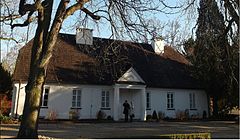 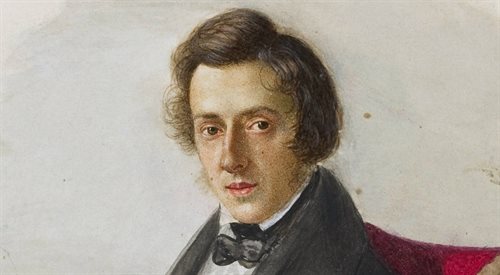 • Odszukanie Warszawy i Paryża na mapie Europy. Najpierw wskazujemy Polskę i Francję, następnie stolice tych państw. 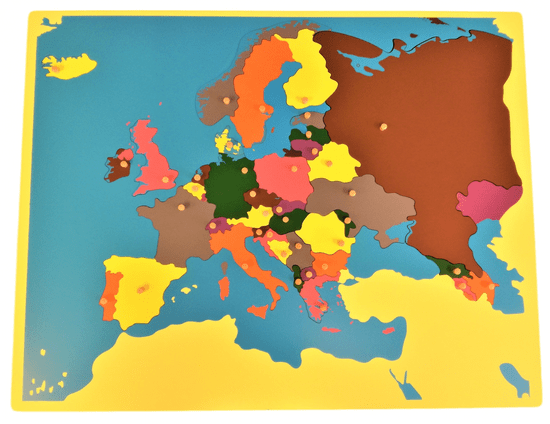 • Oglądanie zdjęć lub pocztówek przedstawiających pomnik Fryderyka Chopina w Warszawie.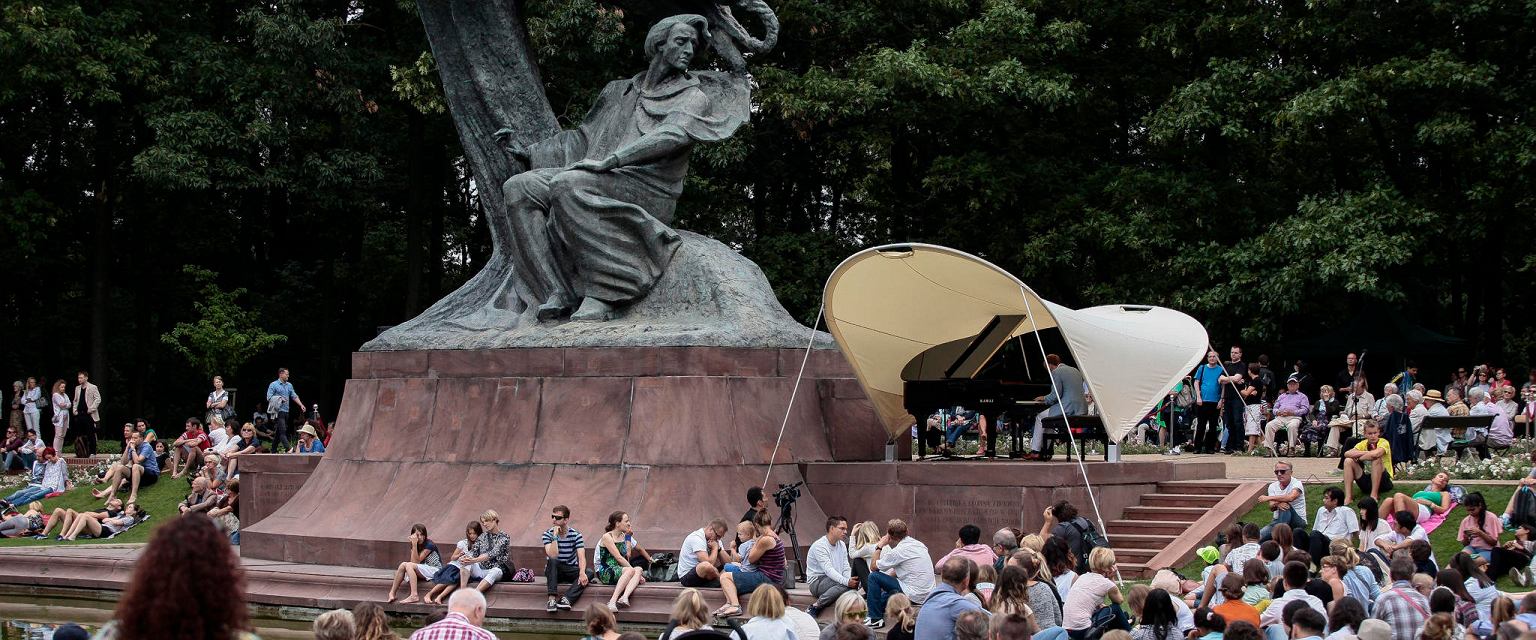 Ciekawostka: przy pomniku Fryderyka Chopina, od wiosny do jesieni, odbywają się koncerty muzyki Chopina z udziałem wybitnych pianistów.
Słuchanie utworu Fryderyka Chopina, Nokturnu Des-dur, op. 27, nr 2 • Ilustrowanie ruchem utworu Fryderyka Chopina, z wykorzystaniem pasków bibuły/chusteczek higienicznych. Dzieci poruszają się przy nagraniu utworu, ruszając paskami bibuły w sposób, jaki podpowiada im muzyka.• Wypowiedzi dzieci na temat wysłuchanego utworu Fryderyka Chopina.− Do czego zachęca ta muzyka?− Czy przy tej muzyce będziemy się poruszać szybko, czy wolno? Dlaczego?− Czy to była wesoła muzyka, czy smutna muzyka?− Jakich barw można użyć, żeby przedstawić nastrój tego utworu?• Książka fioletowa cz. 3, Karta pracy, cz. 3, s. 18.Gama C-dur czyli osiem dźwięków – słuchanie piosenki https://youtu.be/BO2fKqnSxcEPrzeczytaj nazwy dźwięków i wymyśl słowa do gamy do- re- mi- fa- sol- la- si- do-Np. do- domowy, re- rewelacja, mi- miły, fa- fasola…Dla ułatwienia piosenka https://youtu.be/lxv0O10Tvb4• Książka fioletowa cz. 3, Karta pracy, cz. 3, s. 19.eroymw